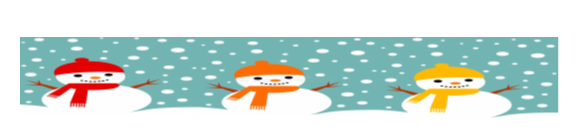 January 27, 2022Grade 1 LiteracyHappy Thursday everyone,Please check back here daily for activities and links and more directions on what to do with your learning packages!Check out the January calendar on Starfall: https://www.starfall.com/h/holiday/calendar/?t=346671025Here is our new poem for the week! It is one of my favorites!  You will laugh every day you read it this week!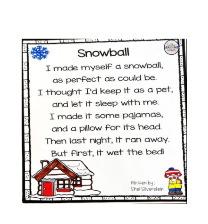 Reading: Read to Self or Read to Someone one of the books from your learning package.Writing: In your new package you will find three writing sheets and three word work sheets.  Each writing sheet goes along with a story that is linked below and the word work sheets cover the topics of rhyming and initial and ending sounds. You can have your child choose each day what sheet they would like to do.  They don’t have to be done in any specific order.  How to Catch a Snowmanhttps://www.youtube.com/watch?v=w1T4S1z0Iu0Writing ideas:What was your favorite trap?How would you try and catch a snowman?The Snowy Dayhttps://www.youtube.com/watch?v=FmZCQfeWjeQWriting ideas:What do you like to do on a snowy day?What was your favorite part?A Loud Winter’s Naphttps://www.youtube.com/watch?v=YRXoZjmk5LMWriting ideas:Would you like to sleep all winter?  Why or why not?What was your favorite part?Have a great day!  Love, Mrs. Newman 